المحاضرة الرابعة  : معوقات وصعوبات العملية التواصليةالمرتبطة بالمرسل : تتعلق بالإطار المرجعي للمرسل ( نسق الآراء و الأفكار و المعارف و القيم و  حبه للمهنة التي يمارسها باستحضار الضمير المهني و الفكرة المسبقة  التي كونها حول المستقبل  وحول ردود أفعاله التي سيرد بها على خطابه...(المرتبطة بالمستقبل: حالة الاستعداد لدى المستقبل ، تأثير شخصية المرسل و مدى قوتها بالنسبة له  ( مدى إعجابه بشخصية المدرس ) .قدرته على فك الترميز و مواكبة المتعلم للغة المدرس في فهم المصطلحات و الرموز المستعملة .(و ما يعقب إرسال المدرس لخطابه من تهديد أو تحفيز أو تطمينات...)المرتبطة بالخطاب: ، هل هو مكتوب لفظ، رسم ،ميم ، إشارات ، بنية الجملة نوعها تركيبها طبيعتها; طبيعة الرسم ...المرتبطة بالقناة : نوعية القناة مدى توفر و فقدان العناصر الدالة.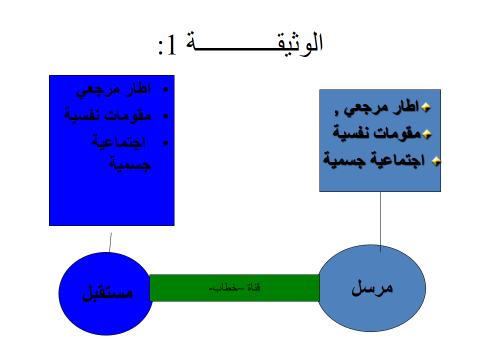 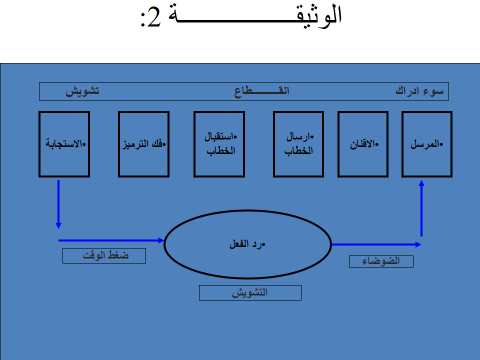 